Министерство просвещения ПМРРеспубликанский научно-методический совет по психологииНИЛ «Психолого-педагогическое проектирование»Организация психолого-педагогического сопровождения  профессионального самоопределения обучающихся  и профориентационной работы в  организациях профессионального образования Приднестровской Молдавской Республики Методические рекомендации Тирасполь, 2019УДК  [37.047:377.6:378](478)(072.8)ББК Ч44(4мол5)р+Ю980.3рП86Составители: Клименко И.В., к. пс. н., доцент, руководитель РМНС по психологии, вед. научн.сотрудник НИЛ «Психолого-педагогическое проектирование»;Жуткевич С.С., педагог-психолог высшей квалификационной категории, научн. сотрудник НИЛ «Психолого-педагогическое проектирование»;Сакович А.С., педагог-психолог Отдела психологического сопровождения и профориентационной работы ПГУ им. Т.Г. Шевченко;Организация психолого-педагогического сопровождения  профессионального самоопределения обучающихся  и профориентационной работы в  организациях профессионального образования Приднестровской Молдавской Республики. Методические рекомендации / Сост. И.В. Клименко,. – Тирасполь. 2019.-  с.43Методические рекомендации адресованы педагогам-психологам организаций профессионального образования Приднестровской Молдавской Республики, студентам, обучающимся по программам бакалавриата и магистратуры по направлению подготовки «Психолого-педагогическое образование».В методических рекомендациях представлена  информация о целях, задачах и принципах профориентационной деятельности в системе профессионального  образования республики. Уточняются основные направления, методы и формы профориентационной деятельности с обучающимися. Подробно рассматривается структура деятельности по психологическому сопровождению профессионального самоопределения обучающихся  в организациях профессионального образования.Рекомендованы Республиканским научно-методическим советом по психологии.Клименко, Жуткевич, Сакович…………, составление, 2019СОДЕРЖАНИЕПредисловие………………………………………………………………….................41. Нормативно-правовая основа психолого-педагогического сопровождения профессионального самоопределения обучающихся в организациях профессионального образования Приднестровской Молдавской Республики…....52. Психологические особенности профессионального самоопределения личности в период поступления, обучения в организациях профессионального образования……………………………………………………………………………103. Особенности психологического сопровождения профессионального самоопределения, становления студентов организаций профессионального образования …………………………………………………………………….……164. Цели, задачипринципы профориентационной работы в организациях профессионального образования Приднестровской Молдавской Республики…..225. Психодиагностика  способностей, склонностей, профессиональных целей, мотивов и интересов абитуриентов  организаций профессионального образования……………………………………………………………………………24Литература…………………………………………………………………………….31Приложения……………………………………………………………………………32ПРЕДИСЛОВИЕС каждым годом в нашей стране возрастает потребность в высококвалифицированных рабочих кадрах для удовлетворения потребностей современного рынка труда, развития экономики, социальной сферы и рыночной инфраструктуры. Для подготовки студентов к дальнейшей трудовой деятельности по выбранной профессии в профессиональных образовательных организациях необходимо системное построение методической работы, в том числе совершенствование моделей психолого-педагогического сопровождения профессионального самоопределения студентов, которые могут способствовать профессиональному становлению личности, формированию профессионально значимых ценностей, а также готовности к совершенствованию и работе по выбранному пути.Процесс вхождение в профессиональную деятельность – это важный этап формирования личности. Данный процесс характеризуется не только приобретением профессиональных знаний и навыков, но и значительными изменениями в ценностных ориентациях студентов. Такие показатели, как мотив профессионального выбора, профессионально - ценностные ориентации, наличие индивидуального жизненного плана студента, раскрывают  сущность процесса профессионального самоопределения. На сегодняшний день треть студентов, обучающихся в ВУЗах, имеют диффузную мотивацию, которая складывается из непосредственных интересов и мотивов, порождаемых ситуацией выбора профессии и жизненного пути. Это, в свою очередь, вызывает кризисы в формировании и развитии их личности на данном этапе.  Переход к рыночным отношениям в сфере труда и занятости привел к возникновению новой ситуации на молодежном рынке труда, что потребовало от вузов и от их выпускников адаптации к современным реалиям. В новых социально-экономических условиях вуз должен постоянно ориентироваться на требования рынка труда, изучать соответствие профессиональных и квалификационных параметров молодых специалистов требованиям потенциальных потребителей образовательных услуг. Новые требования привели к необходимости пересмотра содержания образовательной среды, к созданию условий повышения качества образования, с целью формирования у будущих специалистов профессионально и личностных качеств (ключевых компетенций), способствующих их конкурентоспособности на рынке труда. В психологии и акмеологии под личностно – профессиональным развитием понимается процесс формирования личности (в широком понимании) и ее профессионализма в саморазвитии, обучении, профессиональной деятельности и взаимодействиях (Деркач А.А., ЗазыкинВ.Г., Синягин Ю.В.) .Основными составляющими социально – психологического портрета будущего специалиста, способного успешно адаптироваться в условиях современного рынка, по мнению участников Всероссийского совещания работников системы профессионального образования (Симоненко В.Д.), могут выступать такие качества как культура системного мышления, культура организационного поведения, коммуникативная культура и умение работать в команде, толерантность, высокая профессиональная ответственность, стремление к саморазвитию и устойчивость к постоянно изменяющимся социальным, психологическим и экономическим факторам, умение представлять свои профессиональные и личностные качества.В формировании профессионально значимых и социально необходимых личностных качеств (компетенций), конкурентоспособности будущих специалистов важную роль, на наш взгляд, может сыграть психологическое сопровождение их профессионального самоопределения и становления. В основу разработки методических рекомендаций были заложены определенные принципы, в соответствии с которыми деятельность педагога-психолога профессионального образования должна:- основываться на нормативных правовых документах Министерства Просвещения Приднестровской Молдавской Республики;- строиться в соответствии с основными направлениями деятельности психолого-педагогической службы в системе профессионального образования;- отражать специфику деятельности психологической службы в конкретной организации профессионального образования.Разработка данных Методических рекомендаций велась с учетом современных нормативных правовых документов, регламентирующих деятельность психолого-педагогических служб, а также Концепции развития психолого-педагогической службы в системе образования в  Приднестровской Молдавской Республике, в которой отмечаются «проблемы профессионального и личностного самоопределения молодежи в современных социально-экономических условиях». В Концепции среди комплекса проблем, требующих решения было отмечено «отсутствие целенаправленной работы по созданию системы деятельности в организациях образования, ориентированной на выявление способностей ребенка и его сопровождение в процессе профессионального самоопределения». Была поставлена четкая задача, стоящая перед психолого-педагогическими службами ПМР: «участие в создании системы деятельности в организациях образования, ориентированной на выявление способностей обучающегося (воспитанника) и его сопровождение в процессе профессионального самоопределения».1. Нормативно-правовая основа психолого-педагогического сопровождения профессионального самоопределения обучающихся в организациях профессионального образования Приднестровской Молдавской Республики.2. Психологические особенности профессионального самоопределения личности в период поступления, обучения в организациях профессионального образованияВ современных условиях глобализации, построения единого межкультурного пространства, существенных социально-экономических и общественных изменений качественно новым образом встает проблема развития и реализации профессионального потенциала личности. Предъявляются более высокие требования к профессиональной компетентности специалиста, поэтому проблема профессионального становления и развития, а также психологического сопровождения профессионального самоопределения личности является весьма актуальной в настоящее время.Профессиональная жизнь человека является предметом пристального исследовательского интереса ученых и практиков различных отраслей науки в связи с высокой значимостью обозначенной проблемы.Относительно профессиональной составляющей жизненного пути личности приоритет в психологических исследованиях обычно отдается профессиональному выбору и профессиональному развитию человека. Однако вопрос психолого-педагогического сопровождения профессионального самоопределения и реализации профессионального развития студентов в период выбора и обучения в организации профессионального образования требует дополнительного изучения и разработки комплексной программы.Профессиональное самоопределение - сложный процесс, являющийся частью общего развития личности, не сводится только к акту выбора профессии. Н.С. Пряжников считает профессиональное  самоопределение  процессом  поиска  и  нахождения  смысла  не  только  в выбираемой  профессии,  но  и  в  выполняемой  трудовой  деятельности,  а  также  в  самом процессе  самоопределения [2]. Профессиональное самоопределение в психологии представляет собой интегральную психологическую характеристику лица, предполагающего присутствие высокой степени реализации его профессиональной деятельности и сформированной личности. При помощи внешнего, т.е. организованного общества, деятельности создается внутренняя деятельность, сказывающаяся на сознание и самосознание индивида, самооценке, формирования образа «Я». По этой причине в единой проблематике изучений формирования персоны важная роль отдается ее личностному профессиональному самоопределению. В личном профессиональном саморазвитии выделена стабильная взаимосвязь: с одной стороны, характерные черты личности субъекта работы значительно оказывают большое влияние на процесс протекания действий и итоги ее профессиональной деятельности,  с другой – формирование индивида осуществляется под воздействием особенностей профессиональной деятельности.С.Н. Чистякова подмечает, то что «профессиональное самоопределение  — это процедура развития индивидуального взаимоотношения к профессионально- трудовой деятельности и метод самореализации личности, согласовывания внутриличностных и  социально-профессиональных нужд, которые следует анализировать в ценностно-смысловых и деятельностных основах. Стремление к избранию специальности она устанавливает как стабильную целостную концепцию профессионально значимых свойств индивида (серьезный подход к выбранному виду профессиональной деятельности, присутствие требуемых познаний, умений, навыков)».На этапе обучения и практической деятельности процедура формирования образа студента, который выбрал профессию, сопровождается рядом социально-психологических признаков: осознания, осмысления, оценки и поведения, происходит осознание личностью своих индивидуальных психологических качеств и особенностей, затем осознание профессионально значимых свойств, способностей, возможностей и интересов, протекает процесс осмысления отношения человека к будущей профессии, а, следовательно, меняются основные критерии профессионального самоопределения студентов. Вместе с тем степень выраженности профессионального самоопределения на стадии профессионального образования в вузе недостаточна и требует создания условий, способствующие развитию профессионального самоопределения студентов.Таким образом, под профессиональным самоопределением понимается форма личностного выбора, которая отражает процесс поиска, а также получения профессии. Самоопределение выявляется в процессе анализа собственных возможностей, способностей в соотношении с профессиональными требованиями. Понимание профессионального самоопределения учитывает вопросы взаимосвязи с жизненным самоопределением личности индивида, а также содержит воздействия на индивида социальной окружающей среды и его активной позиции. Можно выделать основные аспекты профессионального определения студентов вуза:  осознание значимости общественно полезного труда, умение наполнять личностным смыслом выполняемую работу; умение ориентироваться на рынке труда и профессий, умение анализировать социально - экономическую сторону профессии, содержание и условия труда, организацию отдельных действий во времени и пространстве, интересы, склонности, потребности, ценности, идеалы, цели, знания, умения, навыки, способности, одаренность, свойства реагирования, черты характера и поведения.Помимо профессионального самоопределения в период поступления и обучения в организации профессионального образования происходит процесс профессионального становления личности студента. Понятие «профессиональное становление личности» достаточно широко используется в современной психологии многими авторами. Положения о взаимном влиянии индивидуальных особенностей человека и профессиональной среды, о периодах и кризисах данного процесса, о соотношении личностного развития и профессионального становления позволяют объединить различные подходы к исследованию профессионального становления как процесса профессионализации (А. А. Бодалёв, Л. И. Божович, А. А. Деркач, Ю. М. Забродин, Е. А. Климов, И. С. Кон, С. П. Кряже, Т. В. Кудрявцев, А. К. Маркова, Л. М. Митина, Ю. П. Поваренков, Н. С. Пряжников, С. Н. Чистякова, В. Д. Шадриков и др.). Наличие различных подходов обусловлено неоднозначностью предлагаемых названными авторами определений самого понятия «профессиональное становление» в связи с тем, что они по-разному видят его соотношение с такими понятиями, как «профессиональная подготовка», «профессиональное развитие», «профессиональное формирование», «профессиональная направленность», «профессиональное самоопределение», «профессионализация», «идентификация личности с профессией» и др.В понятие «профессиональное становление» разные авторы вкладывают в качестве ключевых следующие его характеристики: наполнение жизнедеятельности человека особым смыслом (А. К. Маркова); собственную активность, направленную на самосовершенствование и самоосуществление (Э. Ф. Зеер); стремления реализовать свои творческие, потенциальные возможности к пониманию своего призвания (Г. М. Белокрылова); превращение индивида в профессионала (Ю. П. Поваренков); качественное преобразование внутреннего мира человека (Н. В. Горнова, Г. И. Железовская); формирование профессиональной направленности, компетентности, личностных, социально значимых и профессионально важных качеств, готовности к постоянному профессиональному росту (Н. В.Матолыгина, Э. Ф. Зеер); вхождение в профессию, характеризующееся личностными и профессиональными качественными преобразованиями (Е. А. Рябоконь).Большая группа отечественных авторов проблему профессионального становления в настоящее время чаще рассматривает системно: и как процесс, и как целостное явление взаимовлияния человека и труда. Основаниями таких подходов являются: отношение личности к профессии и уровень выполнения деятельности (Е. А. Климов), социальная ситуация и ведущая деятельность (Э. Ф. Зеер), уровень профессионализма (А. К. Маркова). Этапный характер становления человека как субъекта профессионализации отмечается отечественными авторами, осуществившими методологический анализ познавательной активности и жизнедеятельности (К. А. Абульханова-Славская, А. В. Брушлинский, Б. Ф. Ломов).Представители отечественной акмеологии связывают процесс профессионального становления не только с усвоением профессионального опыта, овладением общекультурными и профессиональными компетенциями, ценностями профессионального сообщества, а также с самореализацией и самосовершенствованием специалиста (А. А. Ананьев, А. А. Бодалев, А. А. Деркач, И. Д. Егорычева).Основными факторами профессионального становления выступают такие характеристики личности, как направленность, компетентность, эмоциональная и поведенческая гибкость (Л. М. Митина), а также допрофессиональное и профессиональное общение как значимый фактор успешного вхождения в мир профессии –  это касается, прежде всего, профессий с высокой коммуникативной нагрузкой (А. А. Бодалев).Кризис профессионального становления может быть обусловлен: неудовлетворенностью профессиональным образованием и профессиональной подготовкой; перестройкой ведущей деятельности, где ведущей деятельностью для многих студентов фактически является не учебно-профессиональная, а собственно профессиональная («подрабатывающая»), зачастую не связанная с будущей профессиональной деятельностью; изменением социально-экономических условий жизни и резко возрастающими материальными потребностями студентов. Множество аспектов в комплексе влияют на продуктивность обучения будущих специалистов и, следовательно, актуализацию имеющегося у них потенциала не только для овладения будущей профессией, но и для построения успешной профессиональной карьеры.Таким образом, профессиональное становление рассматривается нами как процесс прогрессивного преобразования личности, детерминированный профессиональной деятельностью, социальной средой и собственной активностью человека[2].В качестве критериев профессионального становления Е.А. Климов выделяет:  -  профессиональную  продуктивность,  характеризующую  эффективность профессионального  развития  личности  и  степень  соответствия  ее  результатов социально-профессиональным  требованиям.  Она  оценивается  на  основе объективных  показателей  производительности,  качества  и  надежности,  которые имеют свою специфику в зависимости от стадии становления профессионала; -  профессиональная  идентичность,  определяющую  значимость  профессии  и профессионализации  в  целом  для  личности  как  средства  удовлетворения  и реализации  своих  потребностей,  развития  потенциала.  Оценивается  на  основе субъективных  показателей,  включая  удовлетворенность  трудом,  профессией, карьерой,  собой,  профессиональную  самооценку,  индексы  самореализации  и самоактуализации личности; -  профессиональную  зрелость,  свидетельствующую  о  сформированности личностного  контура  регулирования  процессом  профессионального  развития,  о степени  осознания  личностью  своих  возможностей  и  потребностей,  требований, которые  ей  предъявляются.  Профессиональная  зрелость  является  ведущим показателем становления субъекта профессионального труда.	Не менее важным показателем успешного профессионального становления является высокий уровень развития профессионального самосознания, который дает студенту возможность действовать с большей уверенностью, осознавать себя в качестве представителя своей профессии, в ситуациях неудач искать и находить возможности для развития.Категория профессионального самосознания исследована в работах отечественных ученых (Е.А.  Климов, Н.С.  Пряжников,  А.А.  Деркач, А.К. Маркова, Т.Л. Миронова, С.В. Москаленко, А.А. Бодалёв, В.А. Сластенин З. Иванова и К. Косев, А.В. Поддубная). Большинство исследователей рассматривают категорию профессионального самосознания как осознание человеком себя в профессиональной деятельности.Профессиональное самосознание - сложное, динамическое, личностное образование, которое формируется вследствие переживания отношения человека к себе как к субъекту профессиональной деятельности, отношения к другим людям, и отношения к своей профессиональной деятельности, выявление в процессе самопознания своей социальной ценности и смысла своей профессиональной деятельности.В рамках подхода Т.И. Лях и А.А. Воронцова, профессиональное самосознание имеет многомерное строение. Возможно рассмотрение строения профессионального самосознания вслед за В.В. Столиным в «горизонтальном» и «вертикальном» планах [9].В «горизонтальном» плане профессиональное самосознание имеет четырехкомпонентное строение, включающее когнитивную,  эмоционально-ценностную,  мотивационно-целевую и операциональную составляющие.Когнитивный компонент реализуется в самопознании,  познание  себя  в процессе  общения человека с другими людьми, в процессе деятельности субъекта. Соотнесение знаний о себе с социально-профессиональными  требованиями и нормами, позволяет студентам определить свое место в системе общественных отношений.
	Эмоционально-ценностный компонент проявляется в самопонимании, самоуважении и принятии себя. Самопонимание как процесс проявляется в формировании отдельных ситуативных образов и расплывчатых представлений к более или менее устойчивому понятию о себе.Мотивационно-целевой компонент реализуется в самоактуализации, реализации самого себя в  профессии. Устойчивыми  мотивационными образованиями являются личностные ценности.Операциональный  компонент  проявляется в саморегуляции, целеполагании, устремленности в будущее, принятии ответственности за реализацию своих ценностей на себя. Позволяет выстраивать стратегию собственного профессионального роста, формировать активную профессиональную позицию личности.«Вертикальное» строение профессионального самосознания образует трехуровневую структуру,  динамику трех  образов «Я»:  «Я-реальное (настоящее)», «Я-идеальное (профессиональное)» и «Я-будущее (развивающийся профессионал)». «Я-реальное» – это комплекс представлений о себе. Оно формируется во взаимодействии со сложившейся у студента Я-концепцией, а также со сложившимся у него идеалом своего будущего. «Я-идеальное  (профессиональное)»  –  это комплекс представлений студента об идеальном профессионале. «Я-будущее  (развивающийся профессионал)» – это комплекс представлений студента о перспективах своего развития и самосовершенствования на профессиональном пути, выход на смысложизненное самоопределение.Процесс становления  профессионального самосознания в учебно-профессиональной деятельности происходит как в вертикальном, так и в горизонтальном направлении.Критериями развития  профессионального самосознания выступают: 1) сформированное представления о себе, позитивное отношение к себе, эмоциональная зрелость; 2) развитая рефлексия, направленность на саморазвитие и самореализацию; 3) сформированность в сознании представления о профессионально-важных качествах, о профессиональной деятельности; 4) саморегуляция  личности, способность организовывать свои внутренние и внешние ресурсы для достижения целей [1].Современный рынок труда требует от современного выпускника организации профессионального образования высокого уровня конкурентоспособности. По мнению А.Г.Асмолова, только сильная личность, готовая жить и работать в непрерывно меняющемся мире, способная смело разрабатывать собственные стратегии поведения, самостоятельно и нетрадиционно мыслить, осуществлять нравственный выбор и нести за него ответственность перед собой и обществом, в состоянии сделать свою жизнь и жизнь окружающих содержательной, интересной и счастливой (Асмолов А.Г., 2002).В связи с этим необходима личность, способная решать нестандартные задачи в нестандартно сложившихся ситуациях. Нужна творческая личность, способная саморазвиваться, самообразовываться, самореализовываться и успешно позиционировать себя на рынке труда, т.е. конкурентоспособная личность.По данным зарубежных авторов (Дж.Грейсон), характеристиками конкурентоспособности являются развитая потребность в достижении успеха и уверенность в своих силах на основе осознания собственных способностей и возможностей. Отсюда следует необходимость развития инноваторской мотивации: мотивации поиска, созидания чего-то нового, более совершенного, мотивации, побуждающей человека совершать поступки, ценность которых придает смысл его деятельности и жизни в целом, а значит, способствует личностному росту. Рынок диктует нам свои условия. Сегодня люди вынуждены учитывать эти условия и изменяться в соответствии с ними, активно воздействуя на свой образ жизни. Перед каждым человеком стоит задача активно, разумно и грамотно включиться в рыночные отношения и конкурентную борьбу и активно в них существовать.Под конкурентоспособностью понимают способность максимального расширения собственных возможностей с целью реализации себя личностно, профессионально, социально, нравственно. Для этого необходимо знать свои возможности и способности, чтобы постоянно развиваться и совершенствоваться, реализовывать свою активность, интересы, побуждения, свое собственное «Я». По мнению Л.М.Митиной, «развитие конкурентоспособной личности — это развитие рефлексивной личности, способной организовывать свою деятельность и поведение в динамических ситуациях, обладающей новым стилем мышления, нетрадиционными подходами к решению проблем, адекватным реагированием в нестандартных ситуациях» (Митина Л.М., 2002, с. 115). Путь конкурентоспособной личности в профессии характеризуется как конструктивный и реализуемый посредством модели профессионального развития, где «осознание человеком своих потенциальных возможностей, перспективы личностного и профессионального роста побуждает его к постоянному экспериментированию, понимаемому как поиск, творчество, возможность выбора. Решающим элементом данной ситуации профессионального развития человека является возможность и необходимость делать выбор, а значит, ощущать свою свободу, с одной стороны, и свою ответственность за все, что происходит и произойдет, с другой» (Митина Л.М., 2002, с. 11).Таким образом, говоря о конкурентоспособной личности как о субъекте деятельности, необходимо говорить о:− формировании системы устойчивых личностных качеств, создающих возможность успешного выполнения деятельности;− развитии способностей;− развитии знания о себе;− формировании профессиональной направленности личности;− формировании системы целеполагания;− развитии систем отношений в коллективе;
	− формировании самосознания личности как представителяопределенной профессиональной общности;− формировании адекватной самооценки;− развитии способности устанавливать личностно-значимыеприоритеты;− формировании установок;− формировании ценностных ориентаций;− формировании эмоциональной устойчивости и эмоциональной экспрессивности;− формировании волевого компонента личности.Объектом профессионального развития и формой реализации творческого потенциала человека в профессиональной деятельности являются интегральные характеристики его личности: направленность, компетентность, эмоциональная, интеллектуальная и поведенческая гибкость.Направленность как интегральная характеристика конкурентоспособной личности в любой профессиональной сфере рассматривается как «система эмоционально-ценностных отношений, задающих иерархическую структуру доминирующих мотивов личности и побуждающих личность к их утверждению в деятельности и общении» (Митина Л.М., 2002, с. 105).В условиях ценовой конкуренции высокая производительность труда обеспечивается не только новыми эффективными технологиями, но и квалификацией работника. Требование к квалификации работника сегодня приобретает новый характер. Теперь ценится не тот работник, чья квалификация соответствует требованиям рабочего места, а тот, кто в силу своих профессиональных особенностей способен «перекрывать» данные требования. Непрерывное появление новых технологий и быстрые темпы устаревания старых предъявляют высокие требования к динамике рабочего места. Рабочее место видоизменяется, устаревает, от него отказываются, появляются новые рабочие места с новым характером требований. И все это в течение нескольких лет. В результате на смену понятию «квалификация» все увереннее приходит понятие «компетентность».Квалификация и компетентность обеспечивают конкурентоспособность специалиста и приносят определенные выгоды в данный конкретный момент.Таким образом, понятие «компетентность» включает «знания, умения, навыки, а также способы и приемы их реализации в деятельности, общении, развитии (саморазвитии) личности» (Митина Л.М., 2002, с. 114).Говоря о чертах личности, обеспечивающих ее конкурентоспособность, нельзя не отметить такое качество, как доминантность в значении «влияние», имеющее в своей основе систему психологических, неформально-организационных связей и помогающее профессионалу более эффективно взаимодействовать с коллегами, руководством, подчиненными. Это качество мы относим к коммуникативной компетентности - гибкости, которая представляет собой гармоничное сочетание трех взаимосвязанных и взаимообусловливающих друг друга личностных качеств: эмоциональной, поведенческой, интеллектуальной гибкости. Несомненно, важными чертами конкурентоспособной личности являются независимость и самостоятельность в принятии решений, а также такие качества, как общительность и коммуникабельность, умение строить отношения. Множество профессиональных задач в качестве фактора успешности своего разрешения предполагает кооперацию, сотрудничество, а значит, и отлаженные взаимоотношения. Следовательно, от специалиста требуется готовность строить такие отношения, которые, работая на решение стоящих перед ним задач, в то же время приносили удовлетворение.Также конкурентоспособная личность должна обладать высокой организованностью, которая непосредственно связана с мотивационно-смысловой регуляцией поведения индивидуума в ситуациях личностного выбора (взаимосвязи социальной позиции, ценностных установок, эмоций личностных смыслов и поступков)[6].В связи с изложенным, основная задача психолого-педагогической службы организации профессионального образования содействие успешному профессиональному самоопределению и становлению студентов, готовых к эффективной профессиональной деятельности и непрерывному образованию, обладающих высоким уровнем  конкурентоспособности на рынке труда.3. Особенности психологического сопровождения профессионального самоопределения, становления студентов организаций профессионального образованияВ настоящее время общая психологическая компетентность специалиста становится важной составляющей его профессиональной успешности. Вместе с тем следует отметить, что уровень психологического образования при подготовке специалистов различного профиля является минимальным. Одной из прогрессивных технологий для модернизации профессионального образования следует признать систему психологического сопровождения профессионального обучения студентов − целостный процесс изучения, формирования, развития и коррекции личности. Психологическое сопровождение профессионального обучения включает своего рода и психологическую подготовку будущих специалистов. Психологическое сопровождение в настоящее время рассматривается как одна из наиболее эффективных парадигм оказания  психологической помощи (Битянова М.Р., 1999, Коновалова Н.В., 2001). Психологическое сопровождение понимается как система мероприятий направленных на создание психологических условий для эффективной деятельности сопровождаемого субъекта.  В нашем случае, под психологическим сопровождением следует понимать систему мероприятий, направленных на создание психологических условий способствующих успешному профессиональному самоопределению и становлению студентов.Суть психологического сопровождения профессионального становления Э.Ф. Зеер видит в «… движении вместе с изменяющейся личностью, рядом с ней, своевременном указании возможных путей, при необходимости – помощи и поддержке» (Зеер Э. Ф.).  Задача такого психологического сопровождения состоит в том, чтобы помочь субъекту сформировать «ориентационное поле развития, ответственность за действия в котором несет он сам». Главная цель такой психологической помощи – помочь человеку полноценно реализовать себя в профессиональной деятельности. Поэтому конкретная работа в системе психологического сопровождения «предполагает создание ориентационного поля профессионального развития личности, укрепления профессионального «Я», поддержание адекватной самооценки, оперативную помощь и поддержку в саморегуляции жизнедеятельности и освоении технологий профессионального самосохранения“»  Т.о., психологическое сопровождение – это технология, основанная на четырех функциях: диагностики существа возникшей проблемы, информации о проблеме и путях ее решения, консультации на этапе принятия решения проблемы, первичной помощи на этапе реализации плана решения (Зеер Э.Ф.). Психологическое сопровождение на стадии профессионального образования, различно для разных этапов обучения в вузе: адаптации (первый курс), интенсификации (второй, третий курс) и идентификации (четвертый - бакалавриат, пятый курс - специалитет). 1 этап (адаптация). Задача психологической службы состоит в оказании помощи в адаптации к новым условиям жизнедеятельности студентам 1 курсов. Поэтому в технологическую программу этой работы входит:- диагностикамотивационно-ценностной направленности на профессиональную деятельность (мотивов учения и выбора профессии, ценностных ориентаций, профессиональной направленности), а также личностных особенностей;- помощь в развитии учебных умений и регуляции своей жизнедеятельности; - психологическая поддержка первокурсников в преодолении трудностей самостоятельной жизни и выстраивании комфортных взаимоотношений с однокурсниками и педагогами; - консультирование первокурсников, разочаровавшихся в выбранной специальности; - коррекция профессионального самоопределения при компромиссном выборе профессии.2 этап (интенсификация)  психологическое сопровождение сводится к:- диагностике личностного и интеллектуального развития, - оказанию помощи в решении проблем взаимоотношений со сверстниками и педагогами,- психологическому консультированию по запросу студентов, - коррекции личностного и профессионального профилей. 3 этап (идентификация)- итоговая диагностика профессиональных способностей, мотивационно-ценностной направленности на профессиональную деятельность, конкурентоспособности выпускника, - помощь в профессиональном самоопределении. Психологическая подготовка может рассматриваться как формирование личности будущего специалиста, активное воздействие на него, в том числе, и с целью психологической готовности к успешному выполнению будущей профессиональной деятельности [5].Целью психолого-педагогического сопровождения является:создание благоприятных социально-психологических и психолого-педагогических условий для обучения в условиях реализации новых образовательных стандартов;формирование психологической культуры и укрепление психического здоровья студентов;помощь в раскрытии личностного потенциала, саморазвитии, самореализации студентов;оказание им психологической помощи в затруднительных личных ситуациях.Одна из главных задач психолого-педагогического сопровождения профессионального самоопределения и становления личности – не только показывать ей своевременную помощь и поддержку, но и помочь ей овладеть эффективными способами преодоления всевозможных проблем, в том числе и в профессиональной сфере. К основным концептуальным положениям психологического сопровождения профессионального самоопределения и становления личности относятся следующие:наличие социально-экономических условий для того, чтобы личность могла реализовать себя в профессиональной жизни;поддержка полноценного профессионального роста личности со стороны общества;признание права личности на самостоятельный выбор способов выполнения своих социально-профессиональных функций;принятие личностью на себя всей ответственности за качество профессионального самоопределения и становления и реализации своего профессионально-психологического потенциала;гармонизация психического развития личности и внешних условий социально-профессиональной жизни.Деятельность службы психолого-педагогического сопровождения в организациях профессионального образования направлена на создание комплекса условий, обеспечивающих самореализацию личности и ее адаптацию к быстроменяющимся социальным условиям. При этом важным принципом оказывается превентивность: необходимо обеспечить переход от принципа «скорой помощи» (реагирования на уже возникшие проблемы) к их профилактике.Н.С. Пряжников определяет следующие приоритетные направления психологического сопровождения обучающегося в процессе профессионального самоопределения: - помощь самоопределяющемуся  обучающемуся  в  адаптации  к  реальным  социально-экономическим условиям;  - формирование  способности  самостоятельно  ориентироваться  в  постоянно меняющейся  ситуации;  - формирование  «морально-волевого  тыла»  самоопределяющегося человека;  - формирование  готовности  к  внутренним  компромиссам  на  пути  к  успеху; - формирование  ценностно-смыслового  ядра  самоопределяющейся  личности;  - подготовка оптанта  к  достойному  поведению  в  ситуациях  ненормативного  жизненного  и профессионального кризиса. Все выделенные направления психологического сопровождения связаны  с  развитием  определенных  жизненных  ценностей,  формированием  смысловой составляющей профессионального самоопределения и профессиональной деятельности [7]. При осуществлении психологического сопровождения профессионального самоопределения студентов на первый план выходят личностно-ориентированные технологии профессионального развития: профессиональная психодиагностика; тренинги личностного и профессионального развития и саморазвития; мониторинг социально-профессионального развития; психологическое консультирование по запросам и трудностям социально-профессионального развития; ретроспекции профессиональной жизни (метод психобиографии); тренинги самоэффективности, принятия решений, самоуправления, саморегуляции эмоционально-волевой сферы и самовосстановления личности и др. [8].Результатом психологического сопровождения профессионального самоопределения и становления, как правило, является профессиональное развитие и саморазвитие личности, а также формирование профессионально-психологического потенциала, обеспечение профессионального самосохранения, удовлетворенность трудом и повышение эффективности профессиональной деятельности [3].
Психологическое сопровождение, осуществляемое специалистами психологической службы, необходимо студентам с первых дней обучения в организации профессионального образования и даже раньше, в процессе выбора направления обучения, специальности,  тогда выбор будущей профессии будет носить осознанный и аргументированный характер, учитывать интересы, склонности, возможности обучающегося и, одновременно, изменяющиеся потребности рынка труда. Роль профессиональной ориентации важна на этапе выбора и планирования профессиональной карьеры. На начальных этапах образовательного процесса большое внимание должно уделяться процессам адаптации и помощи во вхождении в новую социальную среду, условиям и требованиям, предъявляемым системой профессионального образования. Далее внимание психологов психологической службы может быть переориентировано на поддержание мотивации студентов, за счет которой обеспечивается их максимальная включенность в образовательный процесс. Это будет способствовать развитию навыков самоорганизации студентов, позволяющих успешно справляться с учебной нагрузкой. Кроме того, психологическая служба может помочь в решении межличностных проблем и индивидуальных проблем, сопровождающих этап юношеского развития. На старших курсах работа специалистов психологической службы может быть направлена на осознание особенностей перехода от учебной к профессиональной деятельности, поиск ресурсов для успешной профессиональной реализации в рамках производственной, научно-исследовательской и преддипломной практик    [2].Каждой психолого-педагогической службой организации профессионального образования разрабатывается своя система сопровождения профессионального самоопределения и становления студентов. В основе лежит социальный заказ на конкурентоспособного выпускника, готового к эффективной профессиональной деятельности в условиях рыночных отношений. 	Ниже представлена модель деятельности психологической службы вуза,а также компоненты и показатели психологической готовности выпускника к трудовой деятельности (на примере Отдела психологического сопровождения и профориентационной работы Приднестровского государственного университета им. Т.Г. Шевченко).МОДЕЛЬ деятельности Отдела психологического сопровождения и профориентационной работы  ПГУ им. Т.Г. ШевченкоКомпоненты и показатели психологической готовности выпускника (бакалавра, специалиста) ПГУ им. Т.Г. Шевченко к профессиональной деятельностиСтепень выраженности и характер взаимосвязи между выделенными компонентами  позволяет  диагностировать  уровень  психологической  готовности студента вуза к трудоустройству и эффективной  профессиональной деятельности  (высокий,  средний,  низкий)  и  прогнозировать  его  успешность  (неуспешность) на рынке труда.  Высокий уровень ПГ предполагает: сформированность устойчивой и осознанной профессиональной мотивации студента, удовлетворенность профессиональным  выбором,  положительное  отношение  к  предстоящей  профессиональной деятельности; наличие у студента четких профессиональных целей и готовность к преодолению препятствий на пути к их достижению; сформированность устойчивой системы саморегуляции; высокий уровень развития личностных качеств,  наиболее  востребованных  в  современных  условиях,  позволяющие  мобильно встраиваться в систему профессиональной деятельности и положительно  влияющие  на  еѐ  успешность        (самостоятельность,  уверенность  в  себе, стремление  к  саморазвитию,  творческий  потенциал,  коммуникативная  и  социальная компетентность и др.); адекватную самооценку своего профессионального потенциала; знание особенностей современного рынка труда и психологических аспектов процедуры трудоустройства.  Средний  уровень  –  студент  частично  психологически  предрасположен  к осуществлению профессиональной деятельности, однако недостаточно глубоко осознает личную значимость получаемой профессии, не имеет четких целей относительно своего профессионального будущего; актуальные личностные качества развиты на среднем уровне, представления о себе как субъекте профессиональной  деятельности  размытые;  недостаточно  ориентируется  в  современной ситуации на рынке труда.  Низкий  уровень  –  студент  не  готов  к  профессиональной  деятельности. Приобретаемая профессия ему малоинтересна, при возможности он хочет сменить специальность. Студент скорее вынужденно учится на данном факультете, поступление в вуз обусловлено не интересом к будущей профессии и желанием работать по ней, а другими причинами (например, получение диплома). У него недостаточно  сформированы  личностные  качества,  определяющие  его  конкурентоспособность,  он  не  стремится  к  саморазвитию  и  практически  полностью дезориентирован в современной ситуации на рынке труда. 4. Цели, задачи принципы профориентационной работы в организациях профессионального образования Приднестровской Молдавской РеспубликеОсновной целью системы профессиональной ориентации молодежи является удовлетворение интересов общества, государства и личности в обеспечении для молодежи возможности свободного и осознанного выбора профессиональной деятельности, оптимально соответствующей личностным интересам, потребностям, особенностям и запросам рынка труда в квалифицированных, конкурентоспособных кадрах.Основной целью профориентационной работы в организациях профессионального образования является привлечение преподавательского состава, студентов к активному участию в научно обоснованной системе мер по профессиональной ориентации и агитации потенциальных абитуриентов СПО (ВПО).Задачи профориентационной работы и деятельности по содействию занятости обучающихся и выпускников:пропаганда уровня образовательной деятельности вуза (СПО);организация системы профориентационной работы в организации профессионального образования (например, факультетов, приемной комиссии, психологической службы и ВПО (СПО) в целом;установление и укрепление постоянных контактов с коллективами общеобразовательных школ, структурами, учреждениями, занимающихся вопросами профориентации, службами занятости населения;маркетинговые исследования рынков труда и образовательных услуг, сбор и анализ социально-экономической информации;изучение и прогнозирование перспектив формирования контингента обучающихся организации профессионального образования.   В основу деятельности по профессиональной ориентации молодежи положены следующие принципы:- равные возможности получения профориентационных услуг, независимо от места проживания, учебы или работы, возраста, пола, национальности и религиозного мировоззрения;- доступность профессиональной и иной информации, необходимой для выбора или перемены профессии, формы обучения и трудоустройства;- добровольность получения профориентационных услуг для всех социальных групп;- конфиденциальный и рекомендательный характер профконсультаций и профподбора, соблюдение специалистами профессиональной этики;- непрерывность профориентационного процесса, пролонгированные наблюдения за процессами профессионального становления и развития;- приоритет интересов и возможностей личности, гуманистический характер профориентации.СОДЕРЖАНИЕ ПРОФОРИЕНТАЦИОННОЙ РАБОТЫ Профессиональная ориентация организации профессионального образования как система деятельности включает в себя следующие компоненты:профессиональное просвещение (профинформация) - предусматривает вооружение учащихся определенной совокупностью знаний о социально-экономических и психофизиологических особенностях различных профессий; об условиях правильного выбора одной из них; воспитание у учащихся положительного отношения к различным видам профессиональной и общественной деятельности; формирование мотивированных профессиональных намерений, в основе которых лежит осознание ими социально-экономических потребностей и своих психофизиологических возможностей. Его цель — сообщить учащимся определенный объем сведений о наиболее массовых профессиях народного хозяйства, информировать их о способах и условиях овладения ими; пропагандировать общественную значимость профессий, в которых в данное время испытывает острую потребность хозяйство экономического региона;профагитация - активное воздействие на школьников (группу людей) с целью побудить их к выбору тех профессий, в которых нуждается рынок труда, при условии их соответствия психофизиологическим качествам личности школьника;профессиография - метод изучения требований, предъявляемых профессией к личностным качествам, психологическим способностям, психолого-физическим возможностям человека. Используется в целях разработки информационных, диагностических, коррекционных и формирующих методических пособий и практических рекомендаций по обеспечению взаимосоответствия человека и профессии;профессиональная консультация - научно организованное информирование о профессиях, в целях практической помощи в выборе профессии с учетом склонностей, интересов и сформировавшихся способностей, а также потребностей общества. Профконсультация должна располагать сведениями о роли и перспективах каждой профессии, о потребности в кадрах, о содержании трудовой деятельности, социально-экономическом и санитарно-гигиеническом статусе профессий, путях профессионального обучения, с одной стороны, и о тех требованиях, которые предъявляет профессия к человеку, его психическим особенностям, о медицинских и физиологических показаниях и противопоказаниях к профессии - с другой.;профессиональный подбор - выбор наиболее профпригодного работника с необходимой квалификацией и деловыми качествами, отвечающими требованиям содержания выполняемой работы;профессиональная диагностика - неотъемлемая часть профориентации, направленная на оценку интересов, личностных качеств и способностей учащихся на предмет соответствия этих особенностей выполнению профессиональной деятельности.5. Психодиагностика  способностей, склонностей, профессиональных целей, мотивов и интересов абитуриентов СПО, ВПОЛИТЕРАТУРАВоронцова А.А. Особенности психологического сопровождения развития профессионального самосознания в процессе обучения студентов в вузе.Денисова Е.А., Костакова И.В., Кузьмичев С.А Психологическое сопровождение профессионального становления студентов-психологов Закревская О.В Психологическое сопровождение профессионального самоопределения старшеклассников Зеер Э. Ф., Рудей О. А. Психология профессионального самоопределения в ранней юности : учебное пособие. –  М. : Изд-во Московского психолого-социального института, 2008. – 256 сКусраева И.М.К проблеме психологического сопровождения профессионального становления студентов вуза Личность и профессия: психологическая поддержка и сопровождение высшее профессиональное образование Москва 2005 Под редакцией Митиной Л.М.Пряжников  Н.С.  Теория  и  практика  профессионального  самоопределения  :  учебное пособие. – М. : МГППИ, 1999. –  97 с.Пряжников Н. С., Пряжникова Е. Ю. Психология труда : учеб. пособие для студ. высш. учеб. заведений. –  М. : Академия, 2009. – 5-е изд., стер. – 480 с.Столин В.В. Самосознание личности. – М.:Изд-во Моск. у-та, 1983. – 286 сПРИЛОЖЕНИЯПриложение 1 П О Л О Ж Е Н И Е«оБ ОРГАНИЗАЦИИ профориентационной работыв СПО, ВПО» (примерное)ОБЩИЕ ПОЛОЖЕНИЯ1.  Настоящее положение разработано в соответствии со следующими нормативно-правовыми документами:- Конституцией ПМР;- Законом ПМР «Об образовании» в действующей редакции;- Указом Президента ПМР «Об утверждении концепции воспитания детей и молодежи ПМР» от 12.05.2003г.;- Положением  о психологической службе в системе образования Приднестровской Молдавской Республики;- Положением  о профориентации в организации профессионального образования;- Положением  о приемной комиссии .2.  Настоящее положение определяет порядок организации и проведения профориентационной работы в  организации профессионального образования.3. Основой эффективного и качественного обеспечения жизнедеятельности организации профессионального образования является профориентационная работа среди учащихся общеобразовательных учреждений и учреждений дополнительного образования детей.Профориентационная работа и формирование контингента обучающихся осуществляется на основе системы форм, методов и средств воздействия, ставящей в качестве специальной задачи формирование условий осознанного выбора молодёжью профессии, привлечение обучающихся к получению высшего (среднего) профессионального образования.Контингент обучающихся формируется усилиями следующих структурных подразделений организации профессионального образования: приемной комиссией, психологической службой и другими подразделениями СПО (ВПО), оказывающими влияние на формирование положительного имиджа организации профессионального образования.Реализация данного документа способствует совершенствованию профориентационной работы на основе координационных усилий соответствующих структурных подразделений.ЦЕЛЬ ЗАДАЧИ И ПРИНЦИПЫ ПРОФЕССИОНАЛЬНОЙ ОРИЕНТАЦИИ МОЛОДЕЖИ В ВУЗЕ (СПО)Основной целью системы профессиональной ориентации молодежи является удовлетворение интересов общества, государства и личности в обеспечении для молодежи возможности свободного и осознанного выбора профессиональной деятельности, оптимально соответствующей личностным интересам, потребностям, особенностям и запросам рынка труда в квалифицированных, конкурентоспособных кадрах.Основной целью профориентационной работы в вузе (СПО) является привлечение преподавательского состава, студентов к активному участию в научно обоснованной системе мер по профессиональной ориентации и агитации потенциальных абитуриентов вуза (СПО).Задачи профориентационной работы и деятельности по содействию занятости обучающихся и выпускников:пропаганда уровня образовательной деятельности вуза (СПО);организация системы профориентационной работы в организации профессионального образования (например, факультетов, приемной комиссии, психологической службы и ВПО (СПО) в целом;установление и укрепление постоянных контактов с коллективами общеобразовательных школ, структурами, учреждениями, занимающихся вопросами профориентации, службами занятости населения;маркетинговые исследования рынков труда и образовательных услуг, сбор и анализ социально-экономической информации;изучение и прогнозирование перспектив формирования контингента обучающихся организации профессионального образования.   10.   В основу деятельности по профессиональной ориентации молодежи положены следующие принципы:- равные возможности получения профориентационных услуг, независимо от места проживания, учебы или работы, возраста, пола, национальности и религиозного мировоззрения;- доступность профессиональной и иной информации, необходимой для выбора или перемены профессии, формы обучения и трудоустройства;- добровольность получения профориентационных услуг для всех социальных групп;- конфиденциальный и рекомендательный характер профконсультаций и профподбора, соблюдение специалистами профессиональной этики;- непрерывность профориентационного процесса, пролонгированные наблюдения за процессами профессионального становления и развития;- приоритет интересов и возможностей личности, гуманистический характер профориентации.СОДЕРЖАНИЕ ПРОФОРИЕНТАЦИОННОЙ РАБОТЫ Профессиональная ориентация организации профессионального образования как система деятельности включает в себя следующие компоненты:профессиональное просвещение (профинформация);профагитация;профессиография;профессиональная консультация;профессиональный подбор;профессиональная диагностика.Направления профориентационной работы.А. Структурные подразделения организации профессионального образования (например, факультеты, кафедры, кадровое управление):проведение аналитической и исследовательской работы по изучению перспектив формирования контингента обучающихся, формирование плана набора студентов на первый курс;проведение профориентационной работы в образовательных учреждениях региона для привлечения потенциальных студентов на специальности вуза;организация и проведение профориентационной работы студентами вуза в ходе профессиональных практик;организация и проведение тематических экскурсий (кафедры, музеи и др.);проведение информационной, агитационной, разъяснительной работы среди учащихся, молодёжи об организации профессионального образования и предлагаемых специальностях;взаимодействие с классными руководителями в школе по вопросам профессионального самоопределения учащихся;участие в родительских собраниях, информирование родителей учащихся школ о специальностях (профессиях) организации профессионального образования, о правилах приёма, перспективах развития рынка труда;изготовление рекламных, справочных средств на различных носителях.Б. Кабинет профориентационной работы (психолог- профконсультант, координатор профориентационной работы). - координация  деятельности  всех  структурных подразделений  организации профессионального образования,  ответственных  за профориентацию школьников и молодежи; -    координация деятельности  по подготовке,   изданию      и    распространению      информационных  материалов  (буклетов, паспортов, визитных каточек)  для  поступающих в организацию профессионального образования; - работа со средствами массовой информации (радио, телевидение, печатные издания)  по информационному обеспечению приема и популяризации специальностей (направлений) и организации профессионального образования  в целом; -  участие  в   «Дне  открытых дверей» (недели, декады)  организации профессионального образования; использование Интернет ресурсов в профориентационной работе с молодежью;- проведение информационно-просветительской профориентационной работы среди учащихся общеобразовательных школ республики; - участие в  «Ярмарках  вакансий»  учебных  заведений   в городах республики; - проведение консультаций  с  абитуриентами по выбору специальности (направления),  наиболее соответствующей их способностям, склонностям и подготовке; - проведение профориентационной работы  с участниками  республиканского тура предметной  олимпиады; - участие в тематических родительских собраниях;- работа в приемной комиссии (проведение психологических профориентационных консультаций  с  абитуриентами по выбору специальности (направления),  наиболее соответствующей их способностям, склонностям и подготовке; проведение опроса абитуриентов);- составление профессиограмм профессий и специальностей;- анализ профориентационной работы и деятельности по содействию занятости обучающихся и выпускников.В. Приемная комиссия (ответственный секретарь, ведущий специалист, в период приемной компании технические секретари)осуществление взаимодействия с общеобразовательными учреждениями, органами управления образованием ПМР, по вопросам информирования о совместной деятельности по профориентированию школьников;работа с абитуриентами и их родителями, администрациями школ, учителями, классными руководителями в образовательных учреждениях в подготовительный, рабочий и заключительный периоды, в ходе работы приёмной комиссии – в период подачи документов и процедуры зачисления;проведение консультаций с абитуриентами;участие в подготовке к изданию и распространению информационных и учебно-методических материалов для поступающих в организацию профессионального образования; - работа со средствами массовой информации (радио, телевидение, печатные издания) по информационному обеспечению приёма и популяризации специальностей организации профессионального образования в целом;использование Интернет ресурсов в профориентационной работе с молодежью;организация и проведение  Дней (недели, декады) открытых дверей;ПЛАНИРОВАНИЕ ПРОФОРИЕНТАЦИОННОЙ РАБОТЫ 13. 	С целью четкого проведения профориентационной работы по установленным направлениям структурные подразделения должны её планировать. В составлении плана в структурном подразделении (например, на факультете, кафедре) принимают участие заведующие кафедрами, сотрудники ответственные за профориентационную работу. В плане указываются мероприятия, место и сроки их проведения, ответственные за исполнение. План профориентационной работы подписывается руководителем структурного подразделения (деканом, директором), согласовывается ответственным секретарем Приемной комиссии. 14.	 Годовой план профориентационной работы организации профессионального образования разрабатывается на основании планов профориентационной работы структурных подразделений и необходимых мероприятий. План утверждается приказом руководителя организации профессионального образования.Приложение 2Паспорт программы Отдела психологического сопровождения и профориентационной работы ПГУ им. Т.Г. Шевченко«Психолого-педагогическое сопровождение процесса профессионального самоопределения и становления студентов вуза»Данная программа психолого-педагогического сопровождения, основанная на системно-деятельностном  подходе, является средством психолого-педагогического воздействия напрофессиональное развитие студентов ПГУ им. Т.Г. Шевченко на этапе обучения в вузе.Данная программа предусматривает комплексность, которая заключается во взаимосвязанной и взаимообусловленной деятельности субъектов этой системы. К субъектам процесса психологического сопровождения относятся студенты, профессорско-преподавательский состав, сотрудники ПГУ,  родители студентов, т.к. они оказывают непосредственное влияние на становление специалиста.1. Цели и задачи программы
1.1. Цель  состоит в организации системы  психолого-педагогического сопровождения процесса профессионального становления студентов на всех ступенях обучения и построение их профессиональной карьеры, с учетом перехода на уровневую систему ВПО. 
1.2.   ЗадачиОрганизация профориентационных мероприятий для учащихся  ОУ ПМР, планирующих поступление в ПГУ им.Т.Г. Шевченко. Психолого-педагогическое сопровождение образовательного процесса в вузе, психологическая поддержка студентов 1 курсов на  этапе адаптации к высшей школе. Психологическое консультирование при проектировании профессиональной карьеры. Активизация у студентов потребности к самоопределению, саморазвитию и непрерывному образованию.Разработка и реализация мероприятий в форме тренингов, групповых занятий, конкурсов, презентаций профессий направленных на усовершенствование процесса профессионального становления студентов разных специальностей.Осуществление комплекса организационных,  просветительских и развивающих мероприятий для студентов 1-4 (5) курсов, способствующих развитию мотивационно-ценностной направленности студентов на профессиональную деятельность. Исследование  и мониторинг процесса профессионального становления студентов на всех этапах обучения в вузе.Разработка и реализация психокоррекционной работы со студентами, которым требуется дополнительная помощь в преодолении кризиса профессионального становления, как в индивидуальной, так и в групповой форме. Организация и реализация комплексного психологического сопровождения студентов-выпускников на этапе их вхождения в профессиональную деятельность.2. Основные направления программыНаправления деятельности определяются социальным заказом на конкурентоспособного выпускника вуза, готового к эффективной профессиональной деятельности, а также запросом администрации вуза на психологическое обеспечение личностно-ориентированного обучения студента вуза2.1. Профориентационная поддержка 
Психологическая помощь учащимся ОУ ПМР и абитуриентам  при выборе будущей профессии:- профконсультационная;-  диагностическая (изучение мотивации выбора профессии, личностных особенностей и др.);- информационная (о специальностях на факультетах (институтах, филиалах), особенностях профессиональной деятельности, психологических характеристиках  и требованиях к специалисту и др.)
2.2. Психологические исследования и мониторингИзучение личности студента на протяжении всего периода обучения в вузе, выявление индивидуально-психологических особенностей и склонностей личности, мотивационно-ценностной направленности на будущую профессиональную деятельность,  потенциальных возможностей в процессе обучения, в профессиональном самоопределении и профессиональной подготовке, конкурентоспособности,  а также выявление негативных причин в обучении и развитии.Изучение психологической готовности выпускника (бакалавра, специалиста) ПГУ им. Т.Г. Шевченко к профессиональной деятельности;Оценка межличностных отношений и социально-психологического климата  студенческих коллективов. Создание банка данных о развитии личности студентов и их становлении как специалистов с высшим образованием.Мониторинг мнения выпускников, работодателей о качестве профессиональной подготовки в вузе.2.3.  Коррекционно-развивающая деятельность1. Создание условий для расширения представлений о специфике профессиональной деятельности, возможностях и ограничениях (помощь в проведении кураторских часов, конкурсов, воспитательные мероприятия и др.).2. Использование активных форм работы, направленных на создание условий для становления у студентов образа будущей работы (деловые игры, тренинговые упражнения, дебаты и др.)3. Проведение тренингов, в рамках которых студент может получить необходимые профессиональные навыки:тренинг  «Ступени профессионального становления в контексте непрерывного образования» (1 курс):тренинг «Развитие коммуникативной компетентности» (основы конструктивного общения) (2 курс);тренинг «Развитие мотивационно-ценностной направленности на профессиональную деятельность» (3 курс);тренинги построения профессиональной карьеры (4,5 курс);тренинг «Самопрезентация при устройстве на работу» и др.2.4. Консультативная деятельностьКонсультации по самопознанию, по формированию адекватной самооценки личности и адаптации в реальных жизненных условиях. Консультирование по вопросам профессионального становления в период обучения в вузе, планирования профессиональной карьеры.2.5. Психолого-педагогическая поддержка  педагогического процесса и саморазвития студентовРеализация принципов личностно-ориентированного образования: создание условий для благоприятного  развития личностного и профессионального образа студентов, осознания и саморазвития профессионально-важных свойств личности, стремления к овладению фундаментальными знаниями как основы будущей профессиональной компетентности.Рекомендации студентам-первокурсникам по адаптации к особенностям обучения в вузе и условиям жизнедеятельности в нем с позиции развития умений и навыков самоуправления (индивидуального планирования, самоорганизации, самоконтроля и анализа самооценки, самокоррекции), а также преподавательскому составу по методам оказания помощи студентам в адаптационный период. Помощь студентам в самопознании, самокоррекции. Содействие созданию благоприятного психологического климата в студенческих группах. Обеспечение психологической помощи старшекурсникам в период окончания вуза.Информирование кураторов, зам. деканов по ВР по результатам диагностики студентов на разных этапах обучения в вузе.Предоставление аналитических отчетов руководству факультетов (институтов, филиалов), администрации ПГУ им. Т.Г. Шевченко. 2.6.   Научно-исследовательская деятельностьИзучение и психологический анализ типов и видов профессиональной деятельности специалистов разных направленностей с целью их поэтапного моделирования в учебном процессе на факультетах (институтах, филиалах).Разработка психологических основ инноваций в области методов, форм учебно-воспитательного процесса и саморазвития студентов.Планирование и проведение лонгитюдных исследований динамики личностного и профессионального развития студентов, их конкурентоспособности с целью коррекции учебно-воспитательного процесса.Изучение специфических особенностей процесса профессионального становления студентов в связи с переходом на уровневую систему ВПО.2.7. Просветительская деятельность1. Организационные мероприятия с кураторами по совершенствованию работы со студентами, направленной на оптимизацию процесса профессионального становления в период обучения в вузе. 2.Организация и проведение кураторских часов, «Психологических гостиных», «Школ актива», психологических семинаров для студентов по повышению уровня психологических знаний.3. Разработка практических и методических рекомендаций для педагогов и студентов с информацией о психологических характеристиках профессиональной деятельности специалистов разной направленности, профессионально важных качествах.3. Механизм реализации ПрограммыМеханизм реализации Программы предусматривает формирование ежегодного плана мероприятий по реализации Программы с указанием исполнителей. Оперативное управление процессом реализации Программы осуществляет руководитель Отдела психологического сопровождения и профориентационной работы  ПГУ и зам.декана по ВР на факультетах (институтах, филиалах). 3.1.  Основными принципами реализации программы являются:принцип личностно-ориентированного подхода предполагает создание условий для раскрытия индивидуально-психологических способностей студентов, формирования траектории развития, проектирования профессиональной карьеры; принцип системности является определяющим на организационном уровне, способствует реализации программы психологической службой и руководством факультетов, где все направления работы осуществляются в четкой, логической  последовательности; принцип единства научного, прикладного и практического аспектов в реализации программы; принцип реализации диагностической, прогностической и управляющей функции в отношении всех субъектов психолого-педагогического сопровождения; принцип научного обоснования психолого-педагогического сопровождения процесса профессионального становления (Зеер Э.Ф., Митина Л.М., Климов Е.А., Поваренков В.П.); принцип активности и акцента на саморазвитие личности студентов; принцип выделения приоритетов - определение из всего разнообразия направлений, форм и методов работы того, что является наиболее оптимальным и соответствует запросам ПГУ им.Т.Г.Шевченко, современного состояния высшего образования;принцип обеспечения полноты и непрерывности в становлении и развитии личности студентов на всех этапах профессиональной подготовки; принцип конфиденциальности. Конфиденциальная информация не подлежит сознательному или случайному разглашению и должна быть представлена таким образом, чтобы не скомпрометировать ни респондента, ни специалиста. 3.2. Условиями реализации  программы психолого-педагогического сопровождения  процесса профессионального становления являются:– вся система жизнедеятельности на факультетах (институтах, филиалах), обеспечивающая формирование у студентов внутренней потребности к самосовершенствованию;– перевод студента из позиции объекта воспитания в субъект самоуправления: а) обеспечение субъект-субъектного взаимодействия участников образовательного процесса; б) создание на занятиях и внеучебной деятельности ситуаций успеха; в) гуманизация межличностных взаимоотношений (создание на занятиях атмосферы принятия, доброжелательности, взаимопонимания);– применение дифференцированного и индивидуального подходов на основе результатов первичной диагностики уровней личностного развития (особенности мотивационно-потребностной сферы личности, когнитивного развития; уровень профессионально важных качеств; сформированность профессиональной направленности, умений и навыков; типологические особенности, профессиональные предпочтения и др.);– использование всех форм и средств психолого-педагогического сопровождения, а также воспитательного потенциала учебного процесса и внеучебной деятельности, досуга, быта.3.3. Реализация программы психолого-педагогического сопровождения предполагает использование  следующих форм, средств и приемов:– создание информационного банка: психологические характеристики профессиональной деятельности специалистов,  профессионально важные качества специалиста;– изучение процесса профессионального становления, адаптации к условиям обучения на факультетах (институтах, филиалах) на протяжении всего процесса обучения;– психодиагностика и консультирование;– оказание помощи в преодолении дезадаптационных процессов (в том числе кризиса профессионального становления)  путем групповой и индивидуальной работы;– прохождение тренинга «Профессиональное становление будущих специалистов», тренинга коммуникативных умений и др.;– консультации для профессорско-преподавательского состава по вопросам психологических трудностей в обучении, воспитании, общении со студентами, по уточнению знаний о психологических особенностях данного контингента студентов.Основываясь на утверждении Л.М. Митиной, что психологическим условием развития профессиональной направленности является «повышение уровня профессионального самосознания», т.е. осознание специалистом системы ценностей и мотивов, которые необходимо реализовывать в своей деятельности, поведении, общении (Митина Л.М.,2004), мы выделили следующие пути формирования профессиональной направленности студентов и их психологической готовности к профессиональной деятельности:– организация всех видов деятельности студентов с учетом требований их будущей профессии (в рамках учебно-воспитательного процесса);–  проведение просветительских, развивающих и организационных мероприятий, направленных на осознание студентами целей и значимости выбранной профессии, а также требований, которые она предъявляет к человеку (в рамках психологического сопровождения, воспитательной работы на факультете);– активизация у студентов потребности в самопознании, самообразовании и самовоспитании (психологическое сопровождение, учебно-воспитательный процесс);– включение студентов в практическую профессиональную деятельность (учебно-воспитательный процесс).Показатели результативности программы 4. План мероприятийМероприятия программы объединены в блоки в соответствии с основными направлениями программной деятельности. Их реализация предполагает составление и утверждение плана работ с указанием конкретных сроков, необходимых материалов и оборудования, ответственных лиц. Ежегодный план мероприятий по реализации Программы формируется на основе: 1. Основных направлений психолого-педагогического сопровождения процесса профессионального становления студентов в период обучения в вузе.2. Учета особенностей психологического сопровождения различного для разных этапов обучения в вузе: адаптация (первый курс), интенсификация (второй, третий курс) и идентификация (четвертый, пятый курс).3.  Анализа результатов мониторинга успешности процесса профессионального становления   студентов ПГУ им. Т.Г. Шевченко. 4. Потребностей и возможностей факультета (института, филиала) в организации психологической  и воспитательной работы. № п/пНаименование документаДата изданияОсновное содержаниеВыдержки Законы Приднестровской Молдавской Республики Законы Приднестровской Молдавской Республики Законы Приднестровской Молдавской Республики Законы Приднестровской Молдавской Республики Законы Приднестровской Молдавской Республики 1Закон Приднестровской Молдавской Республики «Об образовании»от 27 июня 2003 года № 294-З-IIIЗакон утверждает общие основы структуры, деятельности и управления системы образования Приднестровской Молдавской Республики и представляет собой правовую базу для других законодательных актов Приднестровской Молдавской Республики, касающихся вопросов образования.Гл 2. Функционирование системы образованияСт. 9. Образовательные уровни и образовательные программы1. В Приднестровской Молдавской Республике устанавливаются следующие уровни общего образования:а) дошкольное образование – обеспечение разностороннего развития ребенка в соответствии с его задатками, способностями, индивидуальными психическими и физическими особенностями, культурными потребностями, а также формирование у ребенка нравственных норм и приобретение им социального опыта;Указы Президента, Постановления Правительства Приднестровской Молдавской РеспубликиУказы Президента, Постановления Правительства Приднестровской Молдавской РеспубликиУказы Президента, Постановления Правительства Приднестровской Молдавской РеспубликиУказы Президента, Постановления Правительства Приднестровской Молдавской РеспубликиУказы Президента, Постановления Правительства Приднестровской Молдавской Республики2ПостановлениеПравительстваПриднестровской Молдавской Республики«Об утверждении положения «О профессиональнойориентации и психологической поддержке населенияв Приднестровской Молдавской Республике»от 9 июня 2000 года№ 235(Д)Положение определяет понятие «профессиональная ориентация», ее направления, цели и методы. Раскрывает особенности психологической поддержки, ее направления, цели и методы. Дает характеристику государственной системе профессиональной        ориентации и психологической поддержки населения в ПМР.Пункт  2.3. Психологическая поддержка осуществляется в целях   психологического обеспечения свободного и гармоничного развитияличности в современном обществе на  всех  этапах  ее  становления  исамореализации;  предупреждения развития  негативных  тенденций   в   психологиилюдей,   преодолении   трудностей   личностного   роста,   коррекцииотклоняющегося  поведения,  устранения   конфликтных   ситуаций   вовзаимоотношениях.Приказы исполнительных органов государственной власти Приднестровской Молдавской РеспубликиПриказы исполнительных органов государственной власти Приднестровской Молдавской РеспубликиПриказы исполнительных органов государственной власти Приднестровской Молдавской РеспубликиПриказы исполнительных органов государственной власти Приднестровской Молдавской РеспубликиПриказы исполнительных органов государственной власти Приднестровской Молдавской Республики3Приказ Министерства просвещения Приднестровской Молдавской Республики «Об утверждении Положения о психолого-педагогической службе в системе образования Приднестровской Молдавской Республики»от 30 июня 2017 года № 795(САЗ 17-35)Положение о психолого-педагогической службе в системе образования Приднестровской Молдавской Республики определяет задачи, порядок организации и деятельности психолого-педагогической службы организаций образования.Раздел 2, пункт 8 Задачами психолого-педагогической службы в системе образования являются:а) содействие личностному и интеллектуальному развитию обучающихся (воспитанников) на каждом возрастном этапе, формирование у них способности к самоопределению и саморазвитию;в) содействие в приобретении обучающимися (воспитанниками) организации образования психологических знаний, умений и навыков, необходимых для выбора образовательного и профессионального маршрута;4Приказ Министерства здравоохранения и социальной защиты Приднестровской Молдавской Республики, Министерства экономики Приднестровской Молдавской Республики «Об утверждении «Методических указаний по подбору профессии при ограничении трудоспособности по медицинским показаниям» от 28 июня 2001 года№  152/437(САЗ 01-34)В связи с необходимостью учета медицинских показаний при подборе профессии (специальности) в процессе трудоустройства, профессионального обучения и переобучения граждан с ограниченной трудоспособностьюМетодические указания по подбору профессии при ограничении трудоспособности по медицинским показаниям (далее Методические указания) ставят целью обеспечить подбор профессии в процессе трудоустройства и профобучения человека с ограниченной трудоспособностью. Настоящий материал составлен на основе перечня медицинских противопоказаний к работе и производственному обучению граждан с ограниченной трудоспособностью. Список профессий дополнен описанием факторов, которые противопоказаны в трудовом процессе и производственной сфере. Во всех разделах в Методических указаниях не учтены сопутствующие заболевания, которые могут быть противопоказаны в рекомендуемой данному специалисту профессии. Поэтому при рекомендации профессии необходимо подходить индивидуально с учетом всех противопоказаний по всем имеющимся заболеваниям у данного гражданина При подборе профессии первоисточником считать приказ Министерства здравоохранения Приднестровской Молдавской Республики "Об утверждении перечня основных нормативных документов о медицинском освидетельствовании отдельных категорий граждан по признаку их трудовой деятельности" от 6 декабря 2000 г. N 562. Методические указания являются обязательными для врачей и работников Государственных учреждений "Центр занятости населения" при подборе профессий гражданам с ограниченной трудоспособностью по медицинским показаниям. 5Приказ Министерства экономики       Приднестровской Молдавской Республики «Об утверждении положения «Об организации и проведении профессиональной и психологическойподдержки безработных граждан, других категорий населенияв Приднестровской Молдавской Республике»от 5 марта2007 года№ 142(САЗ 07-16)Настоящее  положение  направлено  на  организацию эффективнойработы  Государственной  службы  занятости  Приднестровской МолдавскойРеспублики  (в  области профессиональнойориентации и психологической поддержки граждан.П. 9. Психологическая   поддержка безработных   граждан,  другихкатегорий граждан в службе занятости осуществляется в целях:а) снятия повышенного    уровня тревожности,   состоянияэмоционального и  психологического  дискомфорта, связанных с потерейработы;б) повышения социальной адаптивности клиентов службы занятости;в) повышения самооценки гражданина, чувства уверенности в себе; г) формирование активной жизненной позиции, усиления мотивации ксамостоятельному поиску работы.6Приказ Министерства просвещения Приднестровской Молдавской Республики «Об утверждении Порядка взаимодействия организаций профессионального образования с организациями общего образования по проведению профориентационной  работы с обучающимися» от 14 апреля 2017 года№ 440Определяет механизм взаимодействия и проведенияпрофориентационной работы организаций общего образования совместно сорганизациями профессионального образования, а также организацийсреднего профессионального образования с организациями высшегопрофессионального образования Приднестровской Молдавской Республики.I. ОБЩИЕ ПОЛОЖЕНИЯ2. Профориентационная работа с обучающимися организацийобщего образования и организаций среднего профессионального образованияосуществляется на основе системы современных форм, методов и средстввоздействия, ставящей в качестве специальной задачи формирование условийосознанного выбора профессии.)7План  профориентационной работы на 2018-2019 уч. год Министерства просвещения ПМР.Утвержден МП ПМР  (ежегодно)Оказание профориентационной поддержки обучающихся организаций образования в процессе выбора сферы профессиональной деятельности в соответствии со своими возможностями, способностями и учетом потребности рынка труда8Положение о практико-ориентированной (дуальной) системе подготовки кадровПостановление Правительства ПМР от19.01.2018г. №15Положение разработано в целях достижения сбалансированного спроса и предложения рабочих кадров на рынке труда9Приказ Министерства просвещения Приднестровской Молдавской Республики«Об утверждении и введении в действие Государственного образовательного стандартаначального общего образования Приднестровской  Молдавской Республики»от 11 июля 2013года№966Государственный образовательный стандарт представляет собой совокупность требований, определяющих обязательный минимум содержания основных образовательных программ, максимальный объем учебной нагрузки, уровень подготовки обучающихся, уровень кадрового, учебно-методического и материально-технического обеспечения учебного процесса.12.Личностные результаты освоения основной образовательной программы начального общего образования должны отражать:г) овладение начальными навыками адаптации в динамично изменяющемся и развивающемся мире; к) формирование установки на безопасный, здоровый образ жизни, наличие мотивации к творческому труду, работе на результат, бережному отношению к материальным и духовным ценностям. 10Приказ Министерства просвещения Приднестровской Молдавской Республики«О введении в действие государственных образовательных стандартов профессиональногообразования»от 9 апреля2013года№ 456(САЗ 13-29)В целях гармонизации нормативной документации систем образования Российской Федерации и Приднестровской Молдавской Республики,  введение действие аутентичного адаптированного текста аналогичных документов Российской Федерации11Приказ Министерства просвещения Приднестровской Молдавской Республики «Об утверждении и введении в действие перечней профессий начального профессионального образования, специальностей среднего профессионального образования, направлений подготовки (специальностей) высшего профессионального образования» от 19 декабря 2017 года № 1413САЗ 18-412Порядок приема граждан в организации высшего профессионального образования Приднестровской Молдавской РеспубликиПриказ Министерства просвещения ПМР от 9 июня 2014г. № 83913Порядок приема абитуриентов на обучение по образовательным программам начального и среднего профессионального образования в организации профессионального образования Приднестровской Молдавской Республики Приказ Министерства просвещения ПМР от 15 июля 2013г. № 968Компоненты психологической готовностиХарактеристика компонентовПоказатель  психологической готовностиДиагностические средстваМотивационно-ценностныйУстойчивая  и  осознанная  профессиональная  мотивация,  интерес  к  профессии,  удовлетворѐнность  профессиональным выбором,  стремление  к  овладению  профессией  и  желание  работать по ней Мотивационно-ценностная направленность  личности на  профессиональную  деятельность Диагностика  уровня  профессиональной  направленности  студентов  (Т.Д. Дубовицкая) ;специально разработанный опросникЦелевойНаличие  умения  ставить  бли-жайшие  и  перспективные  цели  (способность  к целеполаганию), осознание    личных  и  профессиональных  целей,  а  также    готовность к преодолению препятствий  на  пути  к  достижению целей Наличие  четких  целей  и ценностных ориентаций Тест  оценки  конкурентоспособности  личности (В.И. Андреев) (шкала:  «четкие  цели  и ценностные ориентации»);специально разработанный опросникРегулятивныйСформированность  навыков эмоциональной  саморегуляции, стрессоустойчивость Эмоциональная устойчивость Тест  оценки  конкурентоспособности  личности (В.И. Андреев) ЛичностныйСформированность  качеств личности, наиболее востребованных в современных условиях, позволяющих  мобильно  встраиваться в  систему  профессиональной деятельности  и  положительно влияющих на ее успешность Интегральные  показатели: общий  уровень  конкурентоспособности  личности; коммуникативная  и  социальная компетентность. Частные  показатели:  трудолюбие,  творчество,  способность  к  непрерывному развитию  и  профессио-нальному  росту,  уверенность, социально-психологическая  компетентность, коммуникативная  компетентность,  способность  к самопрезентации и др. Тест  оценки  конкурентоспособности  личности (В.И. Андреев); РефлексивныйЗнание  себя,  своих  сильных  и слабых сторон, своих возможностей  и  ресурсов,  понимание причин  собственных  ошибок  и неудачРегулятивная компетентность, самоанализ деятельности, готовность к проф. деятельностиДиагностика  уровня  профессиональной  направленности  студентов  (Т.Д. Дубовицкая) ;специально разработанный опросникОриентировочныйЗнание  особенностей  современного  рынка  труда,  владение  основами самопрезентации, знание различных  аспектов  подготовки и  прохождения  собеседования, составления резюме и пр. Готовность  к  самостоя-тельному поиску работы и  трудоустройству Специально разработанный опросник МетодикаАвторЦельЦельСпециальностьДиффиринциально-диагностический опросникЕ.А. КлимовПринадлежность к определенному типу профессийПринадлежность к определенному типу профессийВсепрофориентацияТест по определению типа личностиДж. ГолландОпределение типологических особенностей личности при выборе профессииОпределение типологических особенностей личности при выборе профессииВсепрофориентацияКарта интересовА.Е. ГоломштокИзучение направленности интересов в 29 сферах деятельностиИзучение направленности интересов в 29 сферах деятельностиВсепрофориентацияКоммуникативные и организаторские склонности (КОС)Б.А. ФедоришинОценка коммуникативных и организаторских склонностейОценка коммуникативных и организаторских склонностейВсеЛичностный опросникГ.АйзенкаОценка основных базисных параметра индивидуальности (экстраверсия-интроверсия, нейротизм-эмоциональная устойчивость), определение типа темперамента для успешного выбора и реализации профессииОценка основных базисных параметра индивидуальности (экстраверсия-интроверсия, нейротизм-эмоциональная устойчивость), определение типа темперамента для успешного выбора и реализации профессииВсеТест «Слухо-речевая память»Изучение особенностей памяти, необходимых для гуманитарных специальностейИзучение особенностей памяти, необходимых для гуманитарных специальностейФилологические специальностиМетодика «Личностныйопросник»(тест на определение степени конфликтности)ТомасПозволяет определить типичные способы реагирования личности на конфликтные ситуации. На ее основе можно выявить степень склонности к соперничеству и сотрудничеству, готовность к компромиссам, избежанию конфликтов или стремлению их обострить в профессиональной деятельностиПозволяет определить типичные способы реагирования личности на конфликтные ситуации. На ее основе можно выявить степень склонности к соперничеству и сотрудничеству, готовность к компромиссам, избежанию конфликтов или стремлению их обострить в профессиональной деятельностиВсеМетодика «Потребность в общении» Ю.М. ОрловМетодика предназначена для выявления степени выраженности потребности человека в общении.Методика предназначена для выявления степени выраженности потребности человека в общении.Для гуманитарных, педагогических, медицинских специальностейМетодика изучения качественных эмоциональных характеристикЛ.А. РабиновичИзучение эмоциональных переживаний наиболее характерных для индивидаИзучение эмоциональных переживаний наиболее характерных для индивидаПедагогические и медицинские специальности«Якоря карьеры» 
методика диагностики ценностных ориентаций в карьере 
Э.Шейн, перевод и адаптация В.А.Чикер, В.Э.ВинокуроваТест позволяет выявить следующие карьерные ориентации: профессиональная компетентность, менеджмент, автономия, стабильность, служение, вызов, интеграция стилей жизни, предпринимательство.Тест позволяет выявить следующие карьерные ориентации: профессиональная компетентность, менеджмент, автономия, стабильность, служение, вызов, интеграция стилей жизни, предпринимательство.ВсепрофориентацияОДАнИ (ориентировочно-диагностическая анкета интересов).Определение склонностей и способностейОпределение склонностей и способностейВсепрофориентацияОпросник типа мышленияГ. РезапкинаЗная свой тип мышления, можно прогнозировать успешность в конкретных видах профессиональной деятельности. Зная свой тип мышления, можно прогнозировать успешность в конкретных видах профессиональной деятельности. ВсеМетодики изучения внимания «Корректурная проба», Методика «Красно-черная таблица», Методика Мюнстерберга, Методика «Расстановнки чисел»Изучение объема внимания, переключения внимания, избирательность внимания, оценка произвольного внимания ВсеВсеМетодики изучения памяти «Оперативная память», Методика память на числаИзучение кратковременной памяти, изучение оценки кратковременной зрительной памятиПедагогические специальности, медицинские, физико-математические специальности, экономические специальностиПедагогические специальности, медицинские, физико-математические специальности, экономические специальностиМетодика изучения памятиМетодика «Память на образы»Изучение образной памятиАрхитектураАрхитектураОпросник для определения профессиональной готовностиЛ.Н. КабардоваВыбор наиболее предпочтительной профессиональной сферы (или нескольких сфер) ВсепрофориентацияВсепрофориентацияТест по определению типа личностиД.ГолландОпределение социальной направленности личности (социального характерологического типа), выделено шесть типов.ВсепрофориентацияВсепрофориентацияОпросник Басса-ДаркиА.Басс, А.ДаркВыявление показателей и форм агрессии: физической, вербальной,косвеннойПедагогические специальности, медицинские специальности, Экономические специальностиПедагогические специальности, медицинские специальности, Экономические специальностиМетодика диагностики эмпатииИ.М. ЮсуповВыявление уровня развития эмпатических способностейПедагогические, медицинские специальностиПедагогические, медицинские специальностиОпросник  диагностики способности к эмпатииА. Мехрабиен, Н. Эпштейн.Изучение способностей личности к эмпатииМедицинские, педагогические специальностиМедицинские, педагогические специальностиМетодика диагностики социально-психологических установок личности в мотивационно-потребностной сфереО.Ф. ПотемкинаВыявление основных установок «альтуизм-эгоизм», «направленность на процесс – результат деятельности»Все специальностиВсе специальностиМетодика диагностики оценки самоконтроля в общенииМ. СнайдерВыявление показателей коммуникативного контроля, умения слушатьПедагогические, медицинские специальностиПедагогические, медицинские специальностиДиагностика направленности личностиБ.БассВыявление направленности личности на себя, дело, другихВсе специальностиВсе специальностиМетодика Л.А. ЙовайшиЛ.А. ЙовайшиОпределение склонностей личности к различным сферам профессиональной деятельности.ВсеВсеМетодика «Изучение мотивационно-потребностной сферы личности»Методика предназначена для изучения строения мотивационно-потребностной сферы (МПС).ВсеВсеМетодика.   «Ведущие мотивы     деятельности».Методика предназначена для изучения мотивов профессиональной деятельности. Среди них условно выделены четыре основные группы:1) мотивы собственного труда;2) мотивы социальной значимости труда;3) мотивы самоутверждения в труде;4) мотивы профессионального мастерства; Все ВсеМетодика  «Мотивы выбора профессии»Р.В. ОвчароваВыявляются ведущие мотивы выбора профессииВсеВсеКвалиметрический метод оценки готовности учащихся к профессиональному самоопределениюГотовность к профессиональному самоопределению представляется многогранным психологическим явлением, состоящим из нескольких компонентов. Выделено шесть таких компонентов: устойчивый профессиональный интерес; степень достоверности информации о предполагаемой профессиональной деятельности, которая основана на источнике получения информации; степень привлекательности предполагаемой трудовой деятельности; личная самооценка своего соответствия профессии; потребность в получении профессии; степень уверенности в овладении профессией.ПрофориентацияПрофориентацияПрофессионально-личностный опросникАлексеев Н.А., Гусельникова О.В., Молокова В.П.Позволяет получить информацию о личности студента: его толерантно-адаптивных способностях, особенностях профессионального личностного мифа. Выполняя диагностическую функцию, ПЛО активизирует самопознание студентов, способствует созданию условий для осмысления проблем профессионально-личностного самоопределения, осознания и оценки перспектив своего профессионально-личностного роста. ВсеВсеТест «Способность самоуправления»Разработан в лаборатории психологических проблем высшей школы Казанского университета под руководством Н.М. Пейсахова.Оценивается способность к самоуправлениюВсеВсеТест- опросник для измерения мотивации аффиляцииМодификация тест-опросника А. Мехрабиана (М.Ш. Магомед-Эминов).Предназначен для диагностики двух обобщенных устойчивых мотивов личности, входящих в структуру мотивации аффиляции: стремление к принятию (СП) и страх отвержения (СО).Методика применима для измерения интенсивности двух мотивов (СП) и (СО) у школьников, студентов и взрослых.ВсеВсеМетодика «Ценностные ориентации»М.РокичТест личности, направленный на изучение ценностно-мотивационной сферы человекаВсеВсеОпросник терминальных ценностей И. Г. СенинПредназначен для диагностики жизненных целей (терминальных ценностей) человека. Основывается на 2-х предположениях: во-первых, что жизненные сферы, в той или иной мере представленные в жизни каждого человека, обладают для разных людей различной степенью значимости, а во-вторых, что в каждой из них реализуются различные для каждого человека желания и стремления, которые являются одним из компонентов направленности его личности. ВсеВсеМетодика «Оценка общего уровня общительности».В.Ф. РяховскийИзучение уровня общительностиМедицинские , педагогические специальности Медицинские , педагогические специальности Анкета «Ориентация»И.Л.СоломинИзучение самооценки профессиональных интересов и способностейВсепрофориентацияВсепрофориентацияАнкета по типам интеллектаГ. ГарднерВыявление склонностей к тому или иному типу деятельности.ВсепрофориентацияВсепрофориентацияМетодика определения типа мышления и уровня креативности В.А. Ганзен, К.Б. Малышев, Л.В. Огинец)Изучение выраженности креативности (творческих способностей) и базового типа мышленияВсепрофориентацияВсепрофориентацияДиагностика структуры сигнальных систем 
Э.Ф. Зеер, А.М. Павлова, Н.О. СадовниковаВыявление структуры сигнальных систем личности.ВсепрофориентацияВсепрофориентацияКраткий ориентировочный тест (КОТ) Российская адаптация теста Вандерлика, выполненная В.Н. Бузиным.КОТ относится к категории тестов общих умственных способностей (IQ), предназначен для определения интегрального показателя "общие способности" и предусматривает диагностику  "критических точек" интеллекта. ВсепрофориентацияВсепрофориентация«Матрица выбора профессии» 
Г.В. РезапкинаРабота с данной методикой поможет  уточнить свой выбор, узнать будущую профессию, увидеть новые варианты.ВсепрофориентацияВсепрофориентацияМетодика «Профессиональные занятия»Дж. Барретт, модификация А.В. ФефиловаМетодика позволяет определить предпочитаемый  вид профессиональной деятельности.ВсепрофориентацияВсепрофориентацияМетодика «Большая пятерка личностных качеств»А.Г. ГрецовПозволяет выявить выраженность соответствующих личностных качеств, входящих в «большую пятерку».ВсепрофориентацияВсепрофориентацияМетодика «Семь качеств личности»Р. Кеттелл,       модификация А.Г. ГрецоваПозволяет выявить основные качества личности,  и как они связаны с профессиями.ВсепрофориентацияВсепрофориентацияМетодика «Свойства личности»Дж. БарреттПозволят получить представление об особенностях  характера и личности, образе мыслей и типичных переживаниях.ВсепрофориентацияВсепрофориентацияМетодика «Владение словом»Дж. БарреттТест свидетельствует о способностях человека в установлении логических связей между словами, на основе имеющихся знаний о значении каждого слова. Юридические специальностиЮридические специальностиМетодика «Вычислительные способности»Дж. БарреттДанная методика направлена на определение способности человека к выявлению логических закономерностей в числовых последовательностях.Инженерные, физико-математические специальностиИнженерные, физико-математические специальностиМетодика «Критический анализ»Дж.  БарреттС помощью этого теста оценивается способность делать логические заключения на основе заданной инструкции и информации. Юридические специальностиЮридические специальностиОпросник «Трудовой мотивационный профиль» (ТМП) Л.Шеховцова, О. ШеховцовВыявление преобладающего мотива выбора той или иной профессии.ВсепрофориентацияВсепрофориентацияТест-опросник эмпатических тенденцийА. Меграбиан и Н. ЭпштейнВыявление эмоциональной отзывчивости на переживания других.Медицинские, педагогические специальностиМедицинские, педагогические специальностиОпросник                          «Тип мышления»Модификация Г. РезапкинойВыявление преобладающего определенного типа  мышления.ВсепрофориентацияВсепрофориентацияДиагностическая методика «Профессиональная готовность»А.П. ЧернявскаяОпределение уровня готовности к адекватному профессиональному выбору по пяти шкалам: «автономность»; «информированность»; «ориентация во времени» (планирование); «принятие решения»; «эмоциональное отношение».ВсепрофориентацияВсепрофориентацияОпросник структуры темперамента (ОСТ)В.М. Русалов Опросник структуры темперамента используется для диагностики свойств «предметно-деятельностного» и «коммуникативного» аспектов темперамента.ВсепрофориентацияВсепрофориентация«Цель – Средство – Результат» 
А.А. Карманов  Исследование особенностей структуры деятельности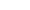 ВсепрофориентацияВсепрофориентацияОпросник Д.Кейрси (типология Майерс-Бриггс)Перевод и адаптация  Б.В. Овчинниковым, К.В. Павловым, И.М. Владимировой, Ильиным Е. П.Методика предназначена для определения особенностей темперамента и характера, которые проявляются во взаимодействии с другими людьми как типичные свойства человека.ВсепрофориентацияВсепрофориентацияМетодика риаспо Голландская профориентационная методикаОпределение предпочитаемой области деятельностиВсепрофориентацияВсепрофориентацияМетодика «пион» (Профессиональные Интересы, Опыт, Навыки) Учеб.-метод. пособие / сост. Я.С. Сунцова. Часть 2 – Ижевск: Издательство «Удмуртский университет», 2011Определение области трудовых умений; видов деятельности, составляющих жизненный опыт клиента;  пробный выбор сферы деятельности, группы подходящих профессий, выявление ценности работы по выбранным профессиям;ВсепрофориентацияВсепрофориентация№ Наименование Содержание 1 Название программыПрограмма ОПСиПР ПГУ имени Т.Г. Шевченко «Психолого-педагогическое сопровождение процесса профессионального становления студентов вуза» 2 Основание для разработки ПрограммыРешение Ученого Совета ПГУ им. Т.Г. Шевченко от 30.01.2015г. №5-ОД3 Протокол №  заседания Совета по воспитательной работе от  ……….2016г.Протокол №  заседания Совета по воспитательной работе от  ……….2016г.4 Разработчики ПрограммыКлименко И.В., начальник ОПСиПР, к. пс.н., психолог высшей квалификационной категории5 Цель ПрограммыОрганизация системы  психолого-педагогического сопровождения процесса профессионального становления студентов на всех ступенях обучения и построение их профессиональной карьеры, с учетом перехода на уровневую систему ВПО. 6 Задачи ПрограммыОрганизация профориентационных мероприятий для учащихся  ОУ ПМР, планирующих поступление в ПГУ им. Т.Г. Шевченко. Психолого-педагогическое сопровождение образовательного процесса в вузе, психологическая поддержка студентов 1 курсов на  этапе адаптации к высшей школе; Психологическое консультирование при проектировании профессиональной карьеры; Активизация у студентов потребности к самоопределению, саморазвитию и непрерывному образованию; Разработка и реализация мероприятий в форме тренингов, групповых занятий, конкурсов, презентаций профессий, направленных на усовершенствование процесса профессионального становления студентов;Осуществление комплекса организационных,  просветительских и развивающих мероприятий для студентов 1-4 (5) курсов способствующих развитию мотивационно-ценностной направленности студентов на профессиональную деятельность. 7. Исследование  и мониторинг процесса профессионального становления студентов на всех этапах обучения в вузе.8. Разработка и реализация психокоррекционной работы со студентами, которым требуется дополнительная помощь в преодолении кризиса профессионального становления, как в индивидуальной, так и в групповой форме. 9. Организация и реализация комплексного психологического сопровождения студентов-выпускников на этапе их вхождения в профессиональную деятельность.7 СтруктураПрограммы1. Введение 2. Цели и задачи Программы 3. Основные направления Программы 4. Механизм реализации Программы 5. Показатели результативности Программы 6. План мероприятий 8 Перечень основных направленийПрограммы1. Профориентационная поддержка2. Психологическое исследование и мониторинг3. Коррекционно-развивающая деятельность4. Консультирование5. Психолого-педагогическая поддержка педагогического процесса и саморазвития студентов6. Научно-исследовательская деятельность7. ПросвещениеНаправление деятельности Перечень критериев Профориентационная поддержка - разработанный «Паспорт факультета» с описанием специальностей, ПВК, требованиями профессии, востребованности специалистов в регионе;- информация для абитуриентов ПГУ на сайте факультета;- количество проведенных профориентационных встреч с учащимися 9-11 кл. ПМР;- количество проведенных индивидуальных консультаций с абитуриентами; Психологическая диагностика- наличие перечня соответствующих валидных и стандартизированных методик, позволяющих изучить процесс профессионального становления студентов в период обучения в вузе; - наличие результатов мониторинга, проведенного ОПСиПР ПГУ на факультетах (институтах, филиалах), с целью изучения особенностей процесса профессионального становления (1,4,5 курс); - наличие заключения о наиболее типичных проблемах, с которыми столкнулось большинство первокурсников в учебном году; - наличие отчета по всем студенческим группам, участвующим в исследовании (относительно уровня социально-психологической адаптации и причин дезадаптации, мотивации выбора профессии, удовлетворенности будущей проф. деятельности, мотивационно-ценностной направленности, конкурентоспособности и др.);- наличие списка студентов, испытывающих затруднения в процессах адаптации и профессиональном становлении.Коррекционно-развивающая деятельность- наличие программы тренингов для  студентов 1-5 курсов (с учетом поставленных задач, уровня образования и специальностей студентов); - наличие согласованного с зам. деканами по ВР расписания для проведения тренингов, развивающих занятий, кураторских часов; - наличие отчетов о проведении тренингов, кураторских часов, развивающих мероприятий; - наличие отчета о проведении групповых и индивидуальных психокоррекционных мероприятий по устранению симптомов дезадаптации первокурсников, преодолению кризисов профессионального становления; - снижение количества отчисленных студентов по причине дезадаптации, разочарования в будущей профессиональной деятельности;Просветительское направление - проведенные мероприятия с кураторами по совершенствованию работы со студентами, направленной на оптимизацию процесса профессионального становления в период обучения в вузе; - наличие отчета о проведении кураторских часов, «Психологических гостиных», «Школы актива», психологических семинаров для студентов по повышению уровня психологических знаний;- наличие разработанных практических и методических рекомендаций для педагогов и студентов с информацией о психологических характеристиках профессиональной деятельности специалистов разной направленности, профессионально важных качествах. Консультирование- повышение количества студентов обратившихся в ОПСиПР на консультации по самопознанию, по формированию адекватной самооценки личности и адаптации в реальных жизненных условиях;- повышение количества консультирований (групповых и индивидуальных) по вопросам профессионального становления в период обучения в вузе, планирования профессиональной карьеры.Психолого-педагогическая поддержка педагогического процесса и саморазвития студентов- наличие научно-методического и практического сопровождения работы кураторов  со студентами первого курса (разработанные рекомендации, методические пособия); - учет и выполнение разработанных рекомендаций в работе кураторами учебных групп  со студентами первого курса; - наличие  отчета о проведенной работе с первокурсниками; - ежегодный психологический мониторинг, с целью выявления уровня социально-психологической адаптации студентов-первокурсников, определения причин дезадаптации; - снижение количества отчисленных студентов с первого курса по причине дезадаптации; - отсутствие или снижение количества обращений студентов в ОПСиПР ПГУ и к зам. декана по ВР, связанных с трудностями в процессе профессионального становления, неудовлетворенностью процессом обучения, коллективом и сложившимися в нем отношениями.Научно-исследовательская деятельность- проведенный психологический анализ типов и видов профессиональной деятельности специалистов разной направленности с целью их поэтапного моделирования в учебном процессе на факультетах (институтах, филиалах);- подобранный теоретический материал необходимый для разработки психологических основ инноваций в области методов, форм учебно-воспитательного процесса и саморазвития студентов;- наличие плана проведения лонгитюдных исследований динамики личностного и профессионального развития студентов с целью коррекции учебно-воспитательного процесса. Анализ полученных результатов.